Email your completed form to media@vcat.vic.gov.au. Contact the Strategic Communications team on 0400 289 429 to discuss your request and arrange payment by VISA or Mastercard. Do not email credit card details. MEDIA REQUEST FORM                      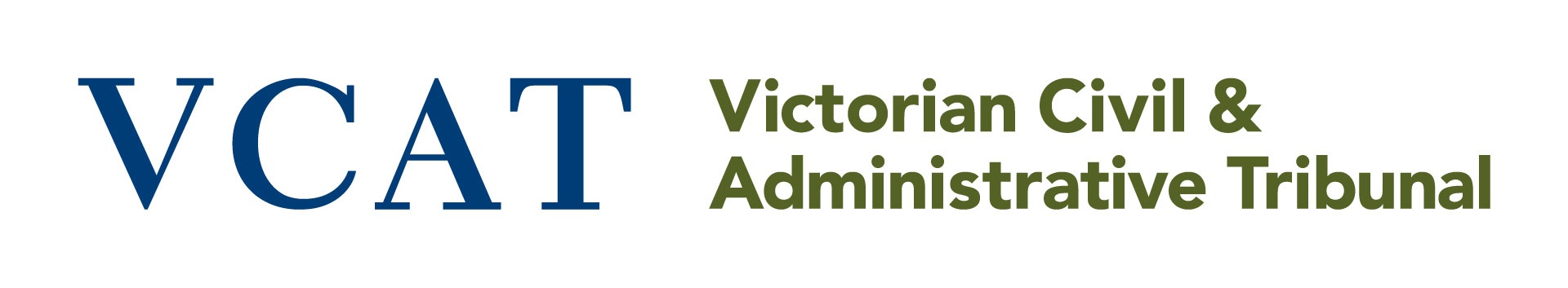 MEDIA USE ONLYMEDIA REQUEST FORM                      MEDIA USE ONLYMEDIA REQUEST FORM                      MEDIA USE ONLYMEDIA REQUEST FORM                      MEDIA USE ONLYMEDIA REQUEST FORM                      MEDIA USE ONLYMEDIA REQUEST FORM                      MEDIA USE ONLYMEDIA REQUEST FORM                      MEDIA USE ONLYMEDIA REQUEST FORM                      MEDIA USE ONLYContact detailsContact detailsContact detailsContact detailsContact detailsContact detailsNameOrganisationPhone numberComplete this section if requesting file access or a copy of a decisionComplete this section if requesting file access or a copy of a decisionComplete this section if requesting file access or a copy of a decisionComplete this section if requesting file access or a copy of a decisionComplete this section if requesting file access or a copy of a decisionComplete this section if requesting file access or a copy of a decisionVCAT ListTick which VCAT List the proceeding is inBuilding and PropertyBuilding and PropertyBuilding and PropertyBuilding and PropertyTick which VCAT List the proceeding is inTick which VCAT List the proceeding is inCivil ClaimsCivil ClaimsCivil ClaimsCivil ClaimsTick which VCAT List the proceeding is inTick which VCAT List the proceeding is inGuardianshipGuardianshipGuardianshipGuardianshipTick which VCAT List the proceeding is inTick which VCAT List the proceeding is inHuman RightsHuman RightsHuman RightsHuman RightsTick which VCAT List the proceeding is inTick which VCAT List the proceeding is inLegal PracticeLegal PracticeLegal PracticeLegal PracticeTick which VCAT List the proceeding is inTick which VCAT List the proceeding is inOwners CorporationsOwners CorporationsOwners CorporationsOwners CorporationsTick which VCAT List the proceeding is inTick which VCAT List the proceeding is inPlanning and EnvironmentPlanning and EnvironmentPlanning and EnvironmentPlanning and EnvironmentTick which VCAT List the proceeding is inTick which VCAT List the proceeding is inResidential TenanciesResidential TenanciesResidential TenanciesResidential TenanciesTick which VCAT List the proceeding is inTick which VCAT List the proceeding is inReview and RegulationReview and RegulationReview and RegulationReview and RegulationTick which VCAT List the proceeding is inYou must complete at least one of the fields belowYou must complete at least one of the fields belowYou must complete at least one of the fields belowYou must complete at least one of the fields belowYou must complete at least one of the fields belowYou must complete at least one of the fields belowVCAT reference numberName of all parties Site address
- if the case is about land. Eg. A planning, building or land valuation dispute.Site address
- if the case is about land. Eg. A planning, building or land valuation dispute.Site address
- if the case is about land. Eg. A planning, building or land valuation dispute.Site address
- if the case is about land. Eg. A planning, building or land valuation dispute.Site address
- if the case is about land. Eg. A planning, building or land valuation dispute.Site address
- if the case is about land. Eg. A planning, building or land valuation dispute.PaymentPaymentPaymentPaymentPaymentPaymentRequest typeFile inspection	$128.80 (corporate or standard fee payer)File inspection	$128.80 (corporate or standard fee payer)File inspection	$128.80 (corporate or standard fee payer)File inspection	$128.80 (corporate or standard fee payer)Request typeRequest typeRequest typeRegister inspection	$79.50 (corporate or standard fee payer)Register inspection	$79.50 (corporate or standard fee payer)Register inspection	$79.50 (corporate or standard fee payer)Register inspection	$79.50 (corporate or standard fee payer)